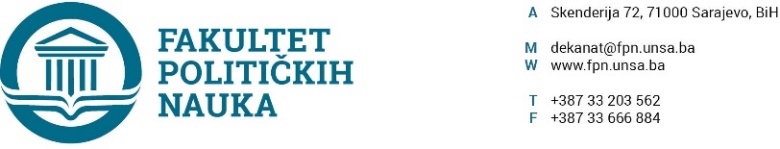 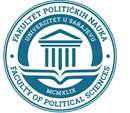 Sarajevo, 13.02.2024. godineTridesetičetvrta redovna sjednica Vijeća Fakulteta održana je dana 13.02.2024. godine, sa početkom u 11 sati, u Sali 12/P.Za predloženi dnevni red i sve tačke dnevnog reda glasalo je 34 članova Vijeća i to: Prof.dr. Dino Abazović, prof.dr. Zlatan Bajramović, prof.dr. Sarina Bakić, doc.dr. Jelena Brkić-Šmigoc, prof.dr. Haris Cerić, doc.dr. Selma Ćosić, doc.dr. Enita Čustović, prof.dr. Nerzuk Ćurak, prof.dr. Mirza Emirhafizović, prof.dr. Elvis Fejzić, prof.dr. Sabira Gadžo-Šašić, prof.dr. Suad Kurtćehajić, prof.dr. Asim Mujkić, prof.dr. Nermina Mujagić, prof.dr. Borjana Miković, prof.dr. Amer Osmić, prof.dr. Valida Repovac Nikšić, prof.dr. Zarije Seizović, prof.dr. Mirza Smajić, prof.dr. Ehlimana Spahić, prof.dr. Sanela Šadić, prof.dr. Nedreta Šerić, prof.dr. Dževad Termiz, prof.dr. Sead Turčalo, prof.dr. Lejla Turčilo, doc.dr. Veldin Kadić, doc.dr. Lamija Silajdžić, doc.dr. Elma Huruz Memović, v.asst. Osman Sušić, asst. Selma Alispahić, asst. Fatima Mahmutović, predstavnici studenata Imran Pašalić i Muedib Šahinović.Opravdano odsutni: prof.dr. Irena Praskač Salčin, prof.dr. Mustafa Sefo, asst. Amina Vatreš, doc.dr. Nina Babić, prof.dr. Vlado Azinović, doc.dr. Samir Forić i prof.dr. Šaćir Filandra.Dnevni red je jednoglasno usvojen kako slijedi: 1.	Usvajanje Zapisnika o održanim sjednicama Vijeća Fakulteta;2.	Informacija o izvršenim izborima u naučno-nastavno zvanje;3.	Usvajanje prijedloga tema, mentora i sastava komisija na II ciklusu studija (3+2, 4+1);4.	Usvajanje izvještaja komisija za ocjenu i odbranu završnih radova II ciklusa studija (3+2);5.	Doktorski studij;6.	Usvajanje Izvještaja Komisije za izbor člana akademskog osoblja u nastavno-naučno zvanje redovan profesor na naučnu oblast Politologija.7.	Usvajanje Izvještaja Komisije za izbor člana akademskog osoblja u nastavno-naučno zvanje docent na naučnu oblast Politologija.8.	Usvajanje Izvještaja Komisije za izbor člana akademskog osoblja u nastavno-naučno zvanje viši asistent na naučnu oblast Politologija.9.	Utvrđivanje potrebe za izbor člana akademskog osoblja u nastavno-naučno zvanje redovan profesor na naučnu oblast Sociologija;10.	Utvrđivanje potrebe za izbor člana akademskog osoblja u saradničko zvanje asistent na naučnu oblast Socijalni rad,  uz realizaciju konkursa u skladu sa Ugovorom o sufinansiranju zapošljavanja sa Federalnim zavodom za zapošljavanje za 2024. godinu.11.	Angažman spoljnih saradnika i angažman gostujućih predavača na doktorskom studiju.12.	Tekuća pitanja.Tok sjednice: Ad 1. Usvajanje zapisnika o održanim sjednicama Vijeća Fakulteta; Zapisnici su usvojeni jednoglasno.Ad 2.  Informacija o izvršenim izborima u naučno-nastavno zvanje;;Dekan Fakulteta prof.dr. Sead Turčalo informisao je članove Vijeća da je Odlukom Senata Univerziteta u Sarajevu broj: 01-2-128/24 od 31.01.2024. godine dr. Mirza Smajić izabran u zvanje redovnog profesora na naučnu oblast Sigurnosne i mirovne studije, kao i da je Odlukom Senata Univerziteta u Sarajevu broj: 01-2-121/24 od 31.01.2024. godine dr. Irena Praskač Salčin izabrana u zvanje vanrednog profesora na naučnu oblast Žurnalistika/Komunikologija. Ad 3.  Usvajanje prijedloga tema, mentora i sastava komisija na II ciklusu studija (3+2, 4+1);Odsjek Sigurnosne i mirovne studije:Odluka o odobravanju tema završnih (magistarskih radova) radova i imenovanju mentora i članova Komisija za ocjenu i odbranu, na odsjeku Sigurnosne i mirovne studije Univerziteta u Sarajevu - Fakulteta političkih nauka, usvojena je jednoglasno.Odsjek Politologija: Odluka o odobravanju tema završnih (magistarskih radova) radova i imenovanju mentora i članova Komisija za ocjenu i odbranu, na odsjeku Politologija Univerziteta u Sarajevu - Fakulteta političkih nauka, usvojena je jednoglasno.Odsjek Socijalni rad: Odluka o odobravanju tema završnih (magistarskih radova) radova i imenovanju mentora i članova Komisija za ocjenu i odbranu, na odsjeku Socijalni rad Univerziteta u Sarajevu - Fakulteta političkih nauka, usvojena je jednoglasno.Odsjek Komunikologija/Žurnalistika: Odluka o odobravanju tema završnih (magistarskih radova) radova i imenovanju mentora i članova Komisija za ocjenu i odbranu, na odsjeku Komunikologija/Žurnalistika Univerziteta u Sarajevu - Fakulteta političkih nauka, usvojena je jednoglasno.Odsjek Sociologija: Odluka o odobravanju tema završnih (magistarskih radova) radova i imenovanju mentora i članova Komisija za ocjenu i odbranu, na odsjeku Socilogija Univerziteta u Sarajevu - Fakulteta političkih nauka, usvojena je jednoglasno.Dekan Univerziteta u Sarajevu – Fakulteta političkih nauka prof.dr. Sead Turčalo upoznao je članove Vijeća Fakulteta sa potrebom imenovanja komenta uz mentora, koji mora biti iz naučne oblasti studija studenta kojem se odobrava tema za izradu magistarskog rada. Doc.dr. Jelena Brkić-Šmigoc zatražila je riječ od dekana i postavila pitanje koja pravila regulišu gore navedeno?Dekan Univerziteta u Sarajevu – Fakulteta političkih nauka prof.dr. Sead Turčalo objasnio je da navedeno propisuju Pravila studiranja za prvi i drugi ciklus studija, integrisani, stručni i specijalistički studij na Univerzitetu u Sarajevu. Ad 4.  Usvajanje izvještaja komisija za ocjenu i odbranu završnih radova II ciklusa studija (3+2);Žurnalistika/Komunikologija:1.	MIRELA HUSEJINOVIĆ 1123/II-KNaslov rada: UTJECAJ OGLAŠAVANJA NA GRAĐANE U BOSNI I HERCEGOVINI PRI IZBORU BANKARSKIH USLUGAKomisija:1.	Prof.dr. Jasna Duraković - predsjednik2.	Prof.dr. Belma Buljubašić - mentor3.	Doc.dr. Enita Čustović – član4.	Doc.dr. Irena Praskač Salčin – zamjenski članStudent SEDIN MEKIĆ (broj indeksa 296/II-JOU-KN) podnio je molbu za promjenu članova komisije i naslova teme na Odsjeku žurnalistike/komunikologije. Tema je odobrena i usvojena na sjednici Vijeća Fakulteta političkih nauka dana 25.05.2012. godine, pod brojem: 01-3-26-2-40 od 25.05.2012. godine. Naslov teme: „GLOBALNI NEPOTIZAM I MEDIJSKA NEUTRALNOST“ Mentor: prof.dr. Fahira Fejzić-ČengićKomisija:Predsjednik: prof.dr.Besim SpahićMentor: prof.dr. Fahira Fejzić-Čengić Član: prof.dr. Halima SofradžijaZamjenik člana: prof. dr. Jelenka Voćkić AvdagićNakon konsultacija sa mentoricom predložen je novi naslov teme „MOĆ MEDIJA I HIJERARHIJSKI USTROJ SVIJETA“. Odsjek je podržao predloženu izmjenu naslova teme i članova komisije te je usvojio molbu studenta. Predložena je nova Komisija u sastavu:Predsjednik: prof.dr. Irena Praskač SalčinMentor: prof.dr. Fahira Fejzić-ČengićČlan: doc.dr. Enita ČustovićZamjenski član: prof.dr. Halima SofradžijaSigurnosne i mirove studije: Odluka o usvajanju izvještaja komisija za ocjenu i odbranu završnih radova II ciklusa studija, na odsjeku Sigurnone i mirovne studije Univerziteta u Sarajevu - Fakulteta političkih nauka, usvojena je jednoglasno. Socijalni rad: Odluka o usvajanju izvještaja komisija za ocjenu i odbranu završnih radova II ciklusa studija, na odsjeku Socijali rad Univerziteta u Sarajevu - Fakulteta političkih nauka, usvojena je jednoglasno.Sociologija: Odluka o usvajanju izvještaja komisija za ocjenu i odbranu završnih radova II ciklusa studija, na odsjeku Sociologija Univerziteta u Sarajevu - Fakulteta političkih nauka, usvojena je jednoglasno.Politologija: Odluka o usvajanju izvještaja komisija za ocjenu i odbranu završnih radova II ciklusa studija, na odsjeku Politologija Univerziteta u Sarajevu - Fakulteta političkih nauka, usvojena je jednoglasno.Dekan Univerziteta u Sarajevu – Fakulteta političkih nauka prof.dr. Sead Turčalo upoznao je članove Vijeća Fakulteta s obavezom da se obrati posebna pažnja na nazive tema, a o čemu trebaju Odsjeci raspravljati na svojim sjednicama.Ad. 5	Doktorski studij;AD-5DOKTORSKI STUDIJ – TREĆI CIKLUS STUDIJA (Pravila za treći ciklus studija iz 2018. godine)RAZMATRANJE IZVJEŠTAJA O PODOBNOSTI TEMA DOKTORSKIH DISERTACIJA I KANDIDATA, OBRAZAC DS6ISTRAŽIVAČKO POLJE POLITOLOGIJAKandidat Haris Memija, MANaslov predložene teme doktorske disertacije: „RAZUMIJEVANJE ISTINE O RATU PROTIV BOSNE I HERCEGOVINE KROZ FOTOŽURNALIZAM (STUDIJA SLUČAJA: SARAJEVO POD OPSADOM)“Komisija u sastavu:1.	Prof. dr. Nedžma Džananović-Miraščija-predsjednica,2.	Prof. dr. Nermina Mujagić-mentorica,3.	Prof. dr. Sead Turčalo-član i4.	Prof. dr. Sarina Bakić-zamjenica članasačinila je pozitivan Izvještaj.Vijeće doktorskog studija je prihvatilo Izvještaj Komisije.Kandidatkinja Amela Frljučkić, MANaslov predložene teme doktorske disertacije: „(DE)POLITIZACIJA UMJETNOSTI U CRNOJ GORI: IZMEĐU NORMATIVA I PRAKSE“Komisija u sastavu:1.	Prof. dr. Nermina Mujagić-predsjednica,2.	Prof. dr. Sarina Bakić-mentorica,3.	Prof. dr. Ehlimana Spahić-članica,sačinila je pozitivan Izvještaj.Vijeće doktorskog studija je prihvatilo Izvještaj Komisije.Kandidat Mehmed Čaušević, MANaslov predložene teme doktorske disertacije: „POLITIČKE REFLEKSIJE POKRETA ZA AUTONOMIJU BOSNE: UTICAJ NA IZGRADNJU DRŽAVOTVORNE I NACIONALNE SVIJESTI“Komisija u sastavu:1.	Prof. dr. Elmir Sadiković-predsjednik,2.	Prof. dr. Elvis Fejzić-mentor,3.	Prof. dr. Šaćir Filandra-člansačinila je pozitivan Izvještaj.Vijeće doktorskog studija je prihvatilo Izvještaj Komisije.Kandidat Hamza Memišević, MANaslov predložene teme doktorske disertacije: „ISLAMSKA VJERSKA ZAJEDNICA U NEZAVISNOJ DRŽAVI HRVATSKOJ 1941-1945: DRUŠTVENO - POLITIČKI ASPEKT“Komisija u sastavu:1.	Prof. dr. Elvis Fejzić-predsjednik,2.	Prof. dr. Šaćir Filandra-mentor,3.	Prof. dr. Nermina Mujagić-članicasačinila je pozitivan Izvještaj.Vijeće doktorskog studija je prihvatilo Izvještaj Komisije.ISTRAŽIVAČKO POLJE SOCIOLOGIJAKandidatkinja Belma Bešlić, MANaslov predložene teme doktorske disertacije: „PORODIČNI ŽIVOT I SOCIJALNI KAPITAL U SAVREMENOM BOSANSKO-HERCEGOVAČKOM DRUŠTVU“Komisija u sastavu:1.	Prof. dr. Halima Sofradžija-predsjednica,2.	Prof. dr. Dželal Ibraković, profesor emeritus-mentor,3.	Prof. dr. Merima Čamo-članicasačinila je pozitivan Izvještaj.Vijeće doktorskog studija je prihvatilo Izvještaj Komisije.ISTRAŽIVAČKO POLJE SIGURNOSNE I MIROVNE STUDIJEKandidatkinja Dženana Karup-Druško, MANaslov predložene teme doktorske disertacije: „POLITIČKE I SIGURNOSNE KONSEKVENCE MEĐUNARODNIH PRESUDA“Komisija u sastavu:1.	Prof. dr. Sead Turčalo-predsjednik,2.	Prof. dr. Izet Beridan, profesor emeritus-mentor,3.	Prof. dr. Nermina Mujagić-članicasačinila je pozitivan Izvještaj.Vijeće doktorskog studija je prihvatilo Izvještaj Komisije.Kandidat Remzija Islamagić, MANaslov predložene teme doktorske disertacije: „DEVOLUCIJA DEJTONSKE STRUKTURE BOSNE I HERCEGOVINE USPOSTAVOM PARALELNIH ODNOSA SA SUSJEDNIM DRŽAVAMA“Komisija u sastavu:1.	Prof. dr. Nerzuk Ćurak-predsjednik,2.	Prof. dr. Sead Turčalo-mentor,3.	Prof. dr. Elmir Sadiković-člansačinila je pozitivan Izvještaj.Vijeće doktorskog studija je prihvatilo Izvještaj Komisije.DOKTORSKI STUDIJ – TREĆI CIKLUS STUDIJA (Pravila za treći ciklus studija iz 2010. godine)IMENOVANJE KOMISIJE ZA OCJENU RADNE VERZIJE DOKTORSKE DISERTACIJEISTRAŽIVAČKO POLJE SIGURNOSNE I MIROVNE STUDIJEKandidatkinja Mihaela Tomović, MANaslov doktorske disertacije: „BEZBJEDNOSNE DIMENZIJE SAVREMENIH EKOLOŠKIH PRIJETNJI U BOSNI I HERCEGOVINI“Vijeće doktorskog studija je predložilo sljedeći sastav Komisije:1.	Prof. dr. Sead Turčalo-predsjednik,2.	Prof. dr. Izet Beridan, profesor emeritus-član/mentor,3.	Prof. dr. Darvin Lisica-član.Ad 6.   Usvajanje Izvještaja Komisije za izbor člana akademskog osoblja u nastavno-naučno zvanje redovan profesor na naučnu oblast Politologija;Odluka o izboru u zvanje nastavnika –redovnog profesora, dr. Elvisa Fejzića na naučnu oblast “Politologija” na Univerziteut u Sarajevu - Fakultetu političkih nauka, usvojena je jednoglasno.Ad 7.  Usvajanje Izvještaja Komisije za izbor člana akademskog osoblja u nastavno-naučno zvanje docent na naučnu oblast PolitologijaOdluka o izboru u zvanje nastavnika – docenta, dr. Jasmina Hasanovića na naučnu oblast “Politologija” na Univerzitetu u Sarajevu - Fakultetu političkih nauka, usvojena je jednoglasno.Ad 8. 	Usvajanje Izvještaja Komisije za izbor člana akademskog osoblja u nastavno-naučno zvanje viši asistent na naučnu oblast Politologija.Odluka o izboru u zvanje saradnika – višeg asistenta, Osmana Sušića na naučnu oblast “Politologija” na Univerzitetu u Sarajevu - Fakultetu političkih nauka, usvojena je jednoglasno.Ad 9.   Utvrđivanje potrebe za izbor člana akademskog osoblja u nastavno-naučno zvanje redovan profesor na naučnu oblast Sociologija;Odluka o utvrđivanju potrebe i prijedloga raspisivanja konkursa za izbor akademskog osoblja nastavnika – redovnog profesora na naučnu oblast „Socilogija“, usvojena je jednoglasno.Dekan Univerziteta u Sarajevu – Fakulteta političkih nauka prof.dr. Sead Turčalo informisao je članove Vijeća Fakulteta s potrebom upućivanja na vanredni ljekarski pregled profesorice dr. Lejle Mušić.Ad 10.    Utvrđivanje potrebe za izbor člana akademskog osoblja u saradničko zvanje asistent na naučnu oblast Socijalni rad,  uz realizaciju konkursa u skladu sa Ugovorom o sufinansiranju zapošljavanja sa Federalnim zavodom za zapošljavanje za 2024. godinuOdluka o utvrđivanju potrebe i prijedloga raspisivanja konkursa za izbor akademskog osoblja saradnika – asistenta na naučnu oblast „Socijalni rad“, usvojena je jednoglasno.Ad 11.   Angažman spoljnih saradnika i angažman gostujućih predavača na doktorskom studiju.Odluka o angažmanu gostujućeg profesora na doktorskom studiju, dr. Adisa Maksića  ( Odsjek za međunarodne odnose i evropske studije Univerziteta Burch) u nastavnom procesu na podmodulu „Regionalna sigurnost u umreženom svijetu“ čiji je nosilac prof. dr. Sead Turčalo, u okviru modula „Mir i sigurnost u regionalnoj perspektivi“, usvojena je jednoglasno.Odluka o angažmanu gostujućeg profesora na doktorskom studiju dr. Dragana Đukanovića  ( Fakultet političkih nauka Univerziteta u Beogradu) u nastavnom procesu na podmodulu „Regionalna sigurnost u umreženom svijetu“ čiji je nosilac prof. dr. Sead Turčalo, u okviru modula „Mir i sigurnost u regionalnoj perspektivi“, usvojena je jednoglasno.Odluka o angažmanu gostujućeg profesora na doktorskom studiju , dr. Jasmina Hasića ( SSST-Univerzitet Sarajevo School of Science and Tehnology) u nastavnom procesu na podmodulu „Savremena diplomatija“ čiji je nosilac prof. dr. Nedžma Džananović-Miraščija, u okviru modula „Međunarodni odnosi i multilateralna diplomatija“, usvojena je jednoglasno.Odluka o angažmanu istaknutog naučnog radnika stručnjaka iz prakse, Mr. Vedrana Maglajlija(urednici na portalu Al Jazeera Balkans) u nastavnom procesu na na modulu „Mediji i komunikacije u dobu post-istine“ čiji je nosilac prof. dr. Lejla Turčilo i prof. dr. Belma Buljubašić, usvojena je jednoglasno. Ad 12. Tekuća pitanja; Informatičko-tehnička sigurnostDekan Univerziteta u Sarajevu – Fakulteta političkih nauka prof.dr. Sead Turčalo informisao je članove Vijeća Fakulteta o neželjenim mailovima koji kruže posljednih par mjeseci i moli da se isti ne otvaraju, a sve radi zaštite podataka.Plaće i naknadeDekan Univerziteta u Sarajevu – Fakulteta političkih nauka prof.dr. Sead Turčalo informisao je članove Vijeća Fakulteta da , sve dok se ne usvoji rebalans Budžeta Kantona Sarajevo, Fakultet neće imati dovoljno sredstava za isplatu rada preko norme, budući da je Kolektivnim ugovorom osnovna plaća povećana na 385,00 KM.Pravilnici Upravnog odbora Univerziteta u Sarajevu Dekan Univerziteta u Sarajevu – Fakulteta političkih nauka prof.dr. Sead Turčalo zamolio je članove Vijeća da se upoznaju i pročitaju s aktima Upravnog odbora, a posebno sa: Pravilnikom o radu Univerziteta u Sarajevu; Pravilnikom o plaćama i naknadama Univerziteta u Sarajevu; Pravilnikom o korištenju vlastitih prihoda Univerziteta u Sarajevu. Prodekanesa za naučnoistraživački rad prof.dr. Valida Repovac Nikšić upoznala je članove Vijeća Fakulteta s potrebom vraćanja zaduženih knjiga u biblioteku, imajući u vidu da dugovanje iznosi 3.000,00 knjiga ili da se iste kupe do kraja godine. Sekretar Umihana Mahmić pojasnila je da isto utvrđeno prilikom popisa od strane Komisije za popis bibliotečke građe Univerzitet u Sarajevu – Fakulteta političkih nauka i napominje da je to ogroman broj knjiga koje bi, u skorije vrijeme, treale biti vraćene u biblioteku. Također napominje da ima i studenata koji nisu vratili knjige, a koji će od strane Službe za nastavu biti pozvani da vrate knjige.Prof.dr. Lejla Turčilo zamolila je da se na web stranici Fakulteta linkuje e-UNSA. Dekan Fakulteta upozorio je na obavezu unosa ocjena u propisanom roku na e-UNSU. Prof.dr. Dino Abazović zahvalio se dekanu za Odluke o otključavanju ispita na e-UNSI i zamolio da se Senatu uputi mobla za pojednostavljenje ove procedure. Doc.dr. Lamija Silajdžić zamolila je da se s e-UNSE ukolne svi profesori koji više nisu nosioci određenih predmeta. Predstavnik studenata Muedib Šahinović zatražio je riječ od dekana Fakulteta i objasnio da su doktoranti Fakulteta političkih nauka očekivali poziv na razgovor sa Američkim državnim sekretarom. Dekan Fakulteta objasnio je da je to bila mnogo složenija organizacija i da je mnogo toga ovisilo o saglasnosti Američke ambasade. Predstavnik studenata Imran Pašalić dodao je da bi studenti koji završe studij trebali imati pečat biblioteke o razduženju knjigu. Sekretar Fakulteta Umihana Mahmić objasnila je da su neki propusti napravljeni za vrijeme dok nije bilo Šefa biblioteke.Sjednica završena u 12:00 sati. Zapisničar                                                                                                                   DEKAN __________________                                                                                      ____________________Melisa Hakalović                                                                                                 Prof.dr. Sead TurčaloR. br.Prezime i ime studenta(br. indexa)StudijNaziv temeMentorKomisija1.ĆUTUK ENIS952/II-SPS3+2SIGURNOSNI IZAZOVI CESTOVNOG SAOBRAĆAJA U BOSANSKO PODRINJSKOM KANTONUPROF. DR ZLATAN BAJRAMOVIĆprof. dr. Mirza Smajićprof. dr. Zarije Seizovićdoc. dr. Selma Ćosić2.ČENGIĆ FUAD872/II-SPS3+2ULOGA TIMOVA ZA URBANU POTRAGU I SPAŠAVANJE U SISTEMU ZAŠTITE I SPAŠAVANJAPROF. DR ZLATAN BAJRAMOVIĆprof. dr. Zarije Seizovićprof. dr. Mirza Smajićprof. dr. Sead Turčalo3.SARAJKIĆ JASMINA1016/II-SPS3+2ULOGA OBRAZOVANJA U PREVENCIJI I SUZBIJANJU NASILNOG EKSTREMIZMA I TERORIZMAPROF. DR VLADO AZINOVIĆProf. dr. Haris Cerić - predsjednikDoc.dr. Veldin Kadić - članDoc. Dr. Selma Ćosić - zamj. članica4.UNKIĆ IMRAN806/II-SPS3+2NOVA GEOPOLITIKA KINE: JEDAN POJAS, JEDAN PUTPROF. DR NERZUK ĆURAKProf.dr.Sead Turčalo - predsjednik Doc. dr. Veldin Kadić- član Prof.dr.Vlado Azinović- zamjenski član5.PEZO BERINA932/II-SPS3+2UTICAJ PANDEMIJE COVID-19 NA PROMJENE U ORGANIZIRANOM KRIMINALU:DETEKCIJA KLJUČNIH TRENDOVADOC. DR VELDIN KADIĆProf.dr. Mirza Smajic, predProf.dr. Vlado Azinovic, clan,Prof.dr. Zarije Seizovic, zamjenski6.PARLIĆ EDIS505/II-SPS3+2ULOGA UNESCO-a U ZAŠTITI SPOMENIKA SVJETSKE BAŠTINE U BOSNI I HERCEGOVINIPROF. DR ZLATAN BAJRAMOVIĆprof. dr. Zarije Seizovićprof. dr. Vlado Azinovićdoc. dr. Selma Ćosić7.HORMAN AZMIR726/II-SPS3+2ULOGA OSIGURAVAJUĆIH DRUŠTAVA U SISTEMU SIGURNOSTI: STUDIJA SLUČAJA ADRIATIC OSIGURANJE D.D. SARAJEVOPROF. DR ZLATAN BAJRAMOVIĆprof. dr. Zarije Seizovićprof. dr. Mirza Smajićprof. dr. Vlado AzinovićBr.Ime i prezimePrijavljena temaMentorKomisija za ocjenu i odbranu1.Mahir Suljić(NS)ETIKA I PROFESIONALNA ODGOVORNOST U RADU SUDSKE POLICIJE U FEDERACIJI BOSNE I HERCEGOVINE: STANJE I MOGUĆNOSTIProf. dr. Mirza SmajićP:  Prof.dr. Vlado AzinovićČ: Doc.dr. Veldin KadićZČ: Prof.dr. Zlatan BajramovićBr.Ime i prezimePrijavljena temaMentorKomisija za ocjenu i odbranu1HRELJIĆ AZIZSUSTAINABLE ENERGY TRANSFORMATION IN DEVELOPING COUNTRIESProf. dr. Ehlimana SpahićPredsjednik: prof.dr. Sead TurčaloMentorica: Prof. dr. Ehlimana SpahićČlan: prof.dr. Hamza Karčić  Zamjenica člana: prof.dr. Nedžma Džananović Miraščija2MAŠIĆ ISMIHANAPOLITIKA AFEKTA KAO ANTIPOLITIKA U BOSNI I HERCEGOVINIProf. dr. Nermina MujagićPredsjednik:  prof.dr. Elvis FejzićMentorica: prof.dr. Nermina MujagićČlan: prof.dr. Elmir SadikovićZamjenik član:  prof.dr. Asim Mujkić3HAMZIĆ KANITAGENDER BUDŽETIRANJE U BOSNI I HERCEGOVINI-IZAZOVI I MOGUĆNOSTI IMPLEMENTACIJEProf. dr. Ehlimana SpahićPredsjednica: prof.dr. Sarina BakićMentorica: Prof. dr. Ehlimana SpahićČlanica: doc.dr. Elma Huruz MemovićZamjenica:  prof.dr. Nedžma Džananović MiraščijaBr.Ime i prezimePrijavljena temaMentorKomisija za ocjenu i odbranu1.ALIĆ MERIMAVANJSKA POLITIKA BOSNE I HERCEGOVINE – IZAZOVI I OGRANIČENJAProf. dr. Ehlimana SpahićPredsjednik: Prof. dr. Hamza KarčićMentor: Prof. dr. Ehlimana SpahićČlan: Prof. dr. Elmir Sadiković  Zamjenik član: Prof. dr. Elvis Fejzić  Br.Ime i prezimePrijavljena temaMentorKomisija za ocjenu i odbranu1.JELENA ORAŠANIN(EI) 4+1PROCES HARMONIZACIJE VIZNE POLITIKE BOSNE I HERCEGOVINE SA EVROPSKOM UNIJOM: TRENUTNO STANJE I PREDSTOJEĆI IZAZOVIProf. dr. Mirza SmajićPredsjednik:  prof. dr. Elmir SadikovićMentor: prof. dr. Mirza SmajićČlanica: prof. dr. Ehlimana SpahićZamjenica član: prof. dr. Nedžma Džananović MiraščijaPrezime i ime studenta(br. indexa)Naziv temeMentorKomisijaŠatrović Emina945/II-SW)PERCEPCIJA BRAČNIH PARTNERA I STRUČNJAKA O OSNOVNIM FAKTORIMA USPJEŠNOSTI BRAKADoc.dr Anida Duduić-SijamijaPredsjednik: prof.dr. Sanela ŠadićČlan: doc.dr. Jelena Brkić ŠmigocZamjenik člana: prof.dr. Sanela BašićRed.brPrezime i imeNaziv temeMentorKomisijaZERINA KORMAN1142/II-KUTJECAJ MEDIJSKE PROPAGANDE NA KULTURU SJEĆANJA U SAVREMENOM BOSANSKOHERCEGOVAČKOM DRUŠTVUmentor: prof.dr. Mustafa SefoPredsjednik: prof.dr. Fahira Fejzić-ČengićČlan: doc.dr. Enita ČustovićZamjenski član: prof.dr. Amila Šljivo GrboELMA ĐINOVIĆ1141/II-KPERCEPCIJA GRAĐANA  SARAJEVA O DOMAĆIM PROIZVODIMAMentor. prof.dr. Belma BuljubašićPredsjednik: prof.dr. Irena Praskač SalčinČlan: doc.dr. Enita ČustovićZamjenski član: doc.dr. Lamija SilajdžićMIA MISIRLIĆ1132/II-KKULTURA MIMOVA I NJEN UTJECAJ NA KOMUNIKACIJUMentor. prof.dr. Belma BuljubašićPredsjednik: prof.dr. Lejla TurčiloČlan: doc.dr. Lamija SilajdžićZamjenski član: doc.dr. Enita ČustovićR.br.Prezime i ime studenta(br. indexa)Naziv temeMentorKomisija1.Pazelja Elvedin(512/II-SOC)FUNKCIJA PRAVNE DRŽAVE U ZAŠTITI LJUDSKIH PRAVA I SLOBODA MARGINALIZOVANIH SOCIJALNIH GRUPADoc.dr. Samir ForićPredsjednik: prof dr. Asim MujkićČlan: prof. dr. Sarina BakićZamjenski član: prof. dr. Dino Abazović2.Muhamed Ferić(513/II-SOC)DRUŠTVENO-POLITIČKI POLOŽAJ MLADIH U SAVREMENOM BOSANSKOHERCEGOVAČKOM DRUŠTVUProf.dr.Amer OsmićPredsjednik: prof. dr. Merima ČamoČlan: doc. dr. Abdel AlibegovićZamjenski član: prof. dr. Adnan Džafić3.Halilčević Mirza(516-II-SOC)SOCIOLOŠKI POGLED NA SVAKODNEVNE INTERAKCIJE LGBTIQA OSOBA U BOSNI I HERCEGOVINIProf.dr.Sarina BakićPredsjednik: prof. dr. Valida Repovac NikšićČlan: prof. dr. Asim MujkićZamjenski član: prof. dr. Dino AbazovićRed br.PREZIME I IME STUDENTA(br.indexa)NAZIV TEMEMENTORKOMISIJANAPOMENA/DATUMODBRANE1.Suljić Aida,,SIGURNOSNI RIZICI ZA DJECU KOJI NASTAJU PROIZVODNJOM I DIJELJENJEM VLASTITOG SADRŽAJA U DIGITALNOM OKRUŽENJU”Prof. dr Emir Vajzović1.	Prof. dr Haris Cerić, predsjednik2.	Prof. dr Mirza Smajić, članOnlineDogovor sa mentorom2.Strojil KemalDRUŠTVENE MREŽE U OBRAZOVANJUProf. dr. Haris Cerić1. Prof. dr. Sead Turčalo, predsjednik,2. Prof dr. Mario Hibert, član,4. Prof. dr. Zlatan Bajramović, zamjenik člana20.02.2024.11:00h3.Buljubašić ArminMEĐUNARODNO HUMANITARNO PRAVO U SLUŽBI ZAŠTITE RATNIH ZAROBLJENIKAProf. dr Zarije Seizović 1.	Prof. dr Zlatan Bajramović, predsjednik2.	Prof. dr Vlado Azinović, član3.	Prof. dr Mirza Smajić, zamjenik člana21.02.24.11:00 h4.Adis BećirovićUČESTVOVANJE POLICIJSKIH SLUŽBENIKA BOSNE I HERCEGOVINE U MIROVNIM MISIJAMA UN-A, STUDIJA SLUČAJA JUŽNI SUDAN,Prof.dr. Zarije SeizovićProf. dr. Emir Vajzović, predsjednik Prof. dr. Mirza Smajić, član Prof. dr. Zlatan Bajramović, zamjenik člana21.02.24.12:00 h5.Medina IbrahimovićMIROVNE INICIJATIVE NEVLADINIH ORGANIZACIJA U POSTDEJTONSKOJ BOSNI I HERCEGOVINI (1996-2023)Prof. dr Nerzuk Ćurak1.	Predsjednik: Prof. dr Haris Cerić 2.	Član: Doc. dr Selma Ćosić	3.	Zamjenik člana: Prof. dr Vlado Azinović20.2.202412:00hREDNI BROJPREZIME I IME STUDENTA(br. Indexa)NAZIV TEMEMENTORKOMISIJASpahić Fatima(498/II-SW)ULOGA SOCIJALNOG RADNIKA U RADU SA OSOBAMA S DUŠEVNIM SMETNJAMA SMJEŠTENIM U USTANOVUProf.dr. Nedreta ŠerićPredsjednik:prof.dr. Suada BuljubašićČlan: doc.dr. Nina BabićR.br.PREZIME I IME STUDENTA (br. indexa)NAZIV TEMEMENTORKOMISIJANAPOMENA/DAT. ODBRANE1.Velagić Elma(483/II-SOC)STEREOTIPI I PREDRASUDE-NEVIDLJIVE KOČNICE DRUŠTVENOG RAZVOJA U BIHProf.dr.Sarina BakićPredsjednik:prof.dr. Asim MujkićČlan: prod.dr.Valida Repovac NikšićR.br.PREZIME I IME STUDENTANAZIV TEMEMENTORKOMISIJANAPOMENA/DAT. ODBRANE1.HUSKIĆ SARAULOGA CIVILNOG DRUŠTVA U PROCESU INTEGRACIJE BOSNE I HERCEGOVINE U EUROPSKU UNIJUProf.dr.Elmir SadikovićPredsjednik: prof.dr Nermina MujagićČlan: prof.dr.Elvis FejzićZamjenik člana:prof.dr. Damir KapidžićSrijeda21.2.2024. godineu 11.00 h2TEPIĆ EMRAHDRUŠTVENO-POLITIČKI POLOŽAJ OSOBA SA INVALIDITETOM U BOSNI I HERCEGOVINIProf.dr.Nermina MujagićKomentor-Prof.dr.Amer OsmićPredsjednik: prof.dr Elmir SadikovićČlan: prof.dr.Sabira GadžoZamjenik člana:prof.dr. Ehlimana SpahićSrijeda21.2.2024. godineu 12.00 h